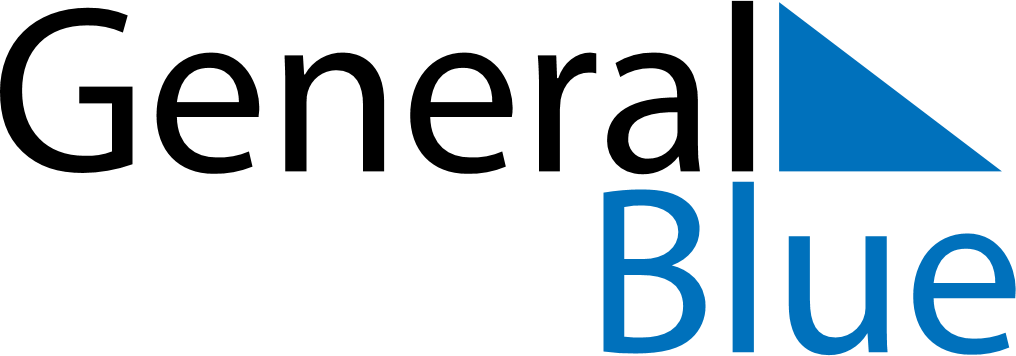 June 2021June 2021June 2021NorwayNorwayMONTUEWEDTHUFRISATSUN123456789101112131415161718192021222324252627Midsummar Eve282930